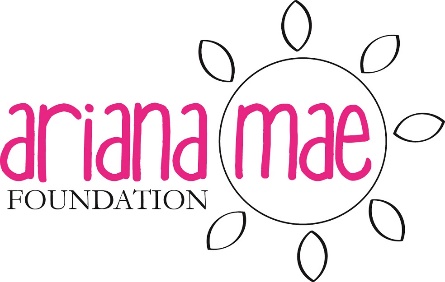 The Ariana Mae Foundation707 Pleasant St, Grand Ledge, MI 48837Grant Application (Bereaved Family)Child’s Name:  __________________________________           Date of Birth:  ______________________Cause of Death:  ________________________________           Date of Death:  _____________________Parent(s) or Guardian(s):  ________________________________________________________________No. of other children:  ____________        Ages:  ___________________Address:  ______________________________________	           City:  _____________________________State:  _____________________       Zip:  ____________            Telephone:  ________________________Email:  _____________________       When is the best time to reach you?   ________________________Purpose of Application (please check one or more):Funeral expensesFinancial emergencyUninsured medical expensesMemorialAct of Kindness (this could be a family outing, help with household tasks, a special gift for the child, etc.)OtherWhat is the amount you are requesting?  ___________________________________________________Who is the payee?  _____________________________________________________________________Additional Comments:  __________________________________________________________________________________________________________________________________________________________________________Person completing this form (if other than the parent/caregiver):  _______________________________Institution:  ________________________________      Position:  ________________________________Phone:  ___________________________________      Email:  ___________________________________Signature:  ____________________________________________     Date: _________________________Please send completed form to:  The Ariana Mae Foundation, Attn:  Kelly Lusis707 Pleasant St., Grand Ledge, MI 48837517-242-1327